The big question in Year 3:  How has the world around us shaped us as communities? Children will understand how communities developed from individual hunter gatherer family group to farming communities and tribes. They will understand how changes in climate and weather drove changes in how humans organised themselves in order to survive. They will make links between modern community and those that existed in the past. They will begin to understand how the physical and human world interact. They will know how they can contribute positively.The big question in Year 3:  How has the world around us shaped us as communities? Children will understand how communities developed from individual hunter gatherer family group to farming communities and tribes. They will understand how changes in climate and weather drove changes in how humans organised themselves in order to survive. They will make links between modern community and those that existed in the past. They will begin to understand how the physical and human world interact. They will know how they can contribute positively.The big question in Year 3:  How has the world around us shaped us as communities? Children will understand how communities developed from individual hunter gatherer family group to farming communities and tribes. They will understand how changes in climate and weather drove changes in how humans organised themselves in order to survive. They will make links between modern community and those that existed in the past. They will begin to understand how the physical and human world interact. They will know how they can contribute positively.The big question in Year 3:  How has the world around us shaped us as communities? Children will understand how communities developed from individual hunter gatherer family group to farming communities and tribes. They will understand how changes in climate and weather drove changes in how humans organised themselves in order to survive. They will make links between modern community and those that existed in the past. They will begin to understand how the physical and human world interact. They will know how they can contribute positively.The big question in Year 3:  How has the world around us shaped us as communities? Children will understand how communities developed from individual hunter gatherer family group to farming communities and tribes. They will understand how changes in climate and weather drove changes in how humans organised themselves in order to survive. They will make links between modern community and those that existed in the past. They will begin to understand how the physical and human world interact. They will know how they can contribute positively.The big question in Year 3:  How has the world around us shaped us as communities? Children will understand how communities developed from individual hunter gatherer family group to farming communities and tribes. They will understand how changes in climate and weather drove changes in how humans organised themselves in order to survive. They will make links between modern community and those that existed in the past. They will begin to understand how the physical and human world interact. They will know how they can contribute positively.The big question in Year 3:  How has the world around us shaped us as communities? Children will understand how communities developed from individual hunter gatherer family group to farming communities and tribes. They will understand how changes in climate and weather drove changes in how humans organised themselves in order to survive. They will make links between modern community and those that existed in the past. They will begin to understand how the physical and human world interact. They will know how they can contribute positively.The big question in Year 3:  How has the world around us shaped us as communities? Children will understand how communities developed from individual hunter gatherer family group to farming communities and tribes. They will understand how changes in climate and weather drove changes in how humans organised themselves in order to survive. They will make links between modern community and those that existed in the past. They will begin to understand how the physical and human world interact. They will know how they can contribute positively.The big question in Year 3:  How has the world around us shaped us as communities? Children will understand how communities developed from individual hunter gatherer family group to farming communities and tribes. They will understand how changes in climate and weather drove changes in how humans organised themselves in order to survive. They will make links between modern community and those that existed in the past. They will begin to understand how the physical and human world interact. They will know how they can contribute positively.The big question in Year 3:  How has the world around us shaped us as communities? Children will understand how communities developed from individual hunter gatherer family group to farming communities and tribes. They will understand how changes in climate and weather drove changes in how humans organised themselves in order to survive. They will make links between modern community and those that existed in the past. They will begin to understand how the physical and human world interact. They will know how they can contribute positively.The big question in Year 3:  How has the world around us shaped us as communities? Children will understand how communities developed from individual hunter gatherer family group to farming communities and tribes. They will understand how changes in climate and weather drove changes in how humans organised themselves in order to survive. They will make links between modern community and those that existed in the past. They will begin to understand how the physical and human world interact. They will know how they can contribute positively.The big question in Year 3:  How has the world around us shaped us as communities? Children will understand how communities developed from individual hunter gatherer family group to farming communities and tribes. They will understand how changes in climate and weather drove changes in how humans organised themselves in order to survive. They will make links between modern community and those that existed in the past. They will begin to understand how the physical and human world interact. They will know how they can contribute positively.The big question in Year 3:  How has the world around us shaped us as communities? Children will understand how communities developed from individual hunter gatherer family group to farming communities and tribes. They will understand how changes in climate and weather drove changes in how humans organised themselves in order to survive. They will make links between modern community and those that existed in the past. They will begin to understand how the physical and human world interact. They will know how they can contribute positively.The big question in Year 3:  How has the world around us shaped us as communities? Children will understand how communities developed from individual hunter gatherer family group to farming communities and tribes. They will understand how changes in climate and weather drove changes in how humans organised themselves in order to survive. They will make links between modern community and those that existed in the past. They will begin to understand how the physical and human world interact. They will know how they can contribute positively.The big question in Year 3:  How has the world around us shaped us as communities? Children will understand how communities developed from individual hunter gatherer family group to farming communities and tribes. They will understand how changes in climate and weather drove changes in how humans organised themselves in order to survive. They will make links between modern community and those that existed in the past. They will begin to understand how the physical and human world interact. They will know how they can contribute positively.The big question in Year 3:  How has the world around us shaped us as communities? Children will understand how communities developed from individual hunter gatherer family group to farming communities and tribes. They will understand how changes in climate and weather drove changes in how humans organised themselves in order to survive. They will make links between modern community and those that existed in the past. They will begin to understand how the physical and human world interact. They will know how they can contribute positively.The big question in Year 3:  How has the world around us shaped us as communities? Children will understand how communities developed from individual hunter gatherer family group to farming communities and tribes. They will understand how changes in climate and weather drove changes in how humans organised themselves in order to survive. They will make links between modern community and those that existed in the past. They will begin to understand how the physical and human world interact. They will know how they can contribute positively.The big question in Year 3:  How has the world around us shaped us as communities? Children will understand how communities developed from individual hunter gatherer family group to farming communities and tribes. They will understand how changes in climate and weather drove changes in how humans organised themselves in order to survive. They will make links between modern community and those that existed in the past. They will begin to understand how the physical and human world interact. They will know how they can contribute positively.The big question in Year 3:  How has the world around us shaped us as communities? Children will understand how communities developed from individual hunter gatherer family group to farming communities and tribes. They will understand how changes in climate and weather drove changes in how humans organised themselves in order to survive. They will make links between modern community and those that existed in the past. They will begin to understand how the physical and human world interact. They will know how they can contribute positively.The big question in Year 3:  How has the world around us shaped us as communities? Children will understand how communities developed from individual hunter gatherer family group to farming communities and tribes. They will understand how changes in climate and weather drove changes in how humans organised themselves in order to survive. They will make links between modern community and those that existed in the past. They will begin to understand how the physical and human world interact. They will know how they can contribute positively.The big question in Year 3:  How has the world around us shaped us as communities? Children will understand how communities developed from individual hunter gatherer family group to farming communities and tribes. They will understand how changes in climate and weather drove changes in how humans organised themselves in order to survive. They will make links between modern community and those that existed in the past. They will begin to understand how the physical and human world interact. They will know how they can contribute positively.The big question in Year 3:  How has the world around us shaped us as communities? Children will understand how communities developed from individual hunter gatherer family group to farming communities and tribes. They will understand how changes in climate and weather drove changes in how humans organised themselves in order to survive. They will make links between modern community and those that existed in the past. They will begin to understand how the physical and human world interact. They will know how they can contribute positively.Community prayerA Safe Place for allMay our town be a safe place:By day and by nightFor young and for oldFor rich and for poorFor people of every colour and every faithMay we be a community.Community prayerA Safe Place for allMay our town be a safe place:By day and by nightFor young and for oldFor rich and for poorFor people of every colour and every faithMay we be a community.Community prayerA Safe Place for allMay our town be a safe place:By day and by nightFor young and for oldFor rich and for poorFor people of every colour and every faithMay we be a community.Community prayerA Safe Place for allMay our town be a safe place:By day and by nightFor young and for oldFor rich and for poorFor people of every colour and every faithMay we be a community.Community prayerA Safe Place for allMay our town be a safe place:By day and by nightFor young and for oldFor rich and for poorFor people of every colour and every faithMay we be a community.Community prayerA Safe Place for allMay our town be a safe place:By day and by nightFor young and for oldFor rich and for poorFor people of every colour and every faithMay we be a community.Community prayerA Safe Place for allMay our town be a safe place:By day and by nightFor young and for oldFor rich and for poorFor people of every colour and every faithMay we be a community.Community prayerA Safe Place for allMay our town be a safe place:By day and by nightFor young and for oldFor rich and for poorFor people of every colour and every faithMay we be a community.A fallen WorldOur world is fallenAs if from heavenOur world is broken So we shall mend itOur world is woundedSo we shall heal itOur world is the lord’sAnd God will bless itA fallen WorldOur world is fallenAs if from heavenOur world is broken So we shall mend itOur world is woundedSo we shall heal itOur world is the lord’sAnd God will bless itA fallen WorldOur world is fallenAs if from heavenOur world is broken So we shall mend itOur world is woundedSo we shall heal itOur world is the lord’sAnd God will bless itA fallen WorldOur world is fallenAs if from heavenOur world is broken So we shall mend itOur world is woundedSo we shall heal itOur world is the lord’sAnd God will bless itA fallen WorldOur world is fallenAs if from heavenOur world is broken So we shall mend itOur world is woundedSo we shall heal itOur world is the lord’sAnd God will bless itA fallen WorldOur world is fallenAs if from heavenOur world is broken So we shall mend itOur world is woundedSo we shall heal itOur world is the lord’sAnd God will bless itA fallen WorldOur world is fallenAs if from heavenOur world is broken So we shall mend itOur world is woundedSo we shall heal itOur world is the lord’sAnd God will bless itA fallen WorldOur world is fallenAs if from heavenOur world is broken So we shall mend itOur world is woundedSo we shall heal itOur world is the lord’sAnd God will bless itA fallen WorldOur world is fallenAs if from heavenOur world is broken So we shall mend itOur world is woundedSo we shall heal itOur world is the lord’sAnd God will bless itA fallen WorldOur world is fallenAs if from heavenOur world is broken So we shall mend itOur world is woundedSo we shall heal itOur world is the lord’sAnd God will bless itA fallen WorldOur world is fallenAs if from heavenOur world is broken So we shall mend itOur world is woundedSo we shall heal itOur world is the lord’sAnd God will bless itA fallen WorldOur world is fallenAs if from heavenOur world is broken So we shall mend itOur world is woundedSo we shall heal itOur world is the lord’sAnd God will bless itA fallen WorldOur world is fallenAs if from heavenOur world is broken So we shall mend itOur world is woundedSo we shall heal itOur world is the lord’sAnd God will bless itA fallen WorldOur world is fallenAs if from heavenOur world is broken So we shall mend itOur world is woundedSo we shall heal itOur world is the lord’sAnd God will bless itTermTermTheme  Learning Experience Learning Experience MathsReadingWriting FocusWriting FocusScienceScienceREHistory/ GeorgaphyComputingArt/DTMusic Music PEPEBASE (PHSCE)]Learning behaviours/Christian values British ValuesMFLMFLAutumn 1 How has Britain’s climate and topography affected human activity from the stone age to the iron age?How has Britain’s climate and topography affected human activity from the stone age to the iron age?Portals to the past visit into school – Ancient Britain History workshopShapePlace valueAddition and subtractionShapePlace valueAddition and subtraction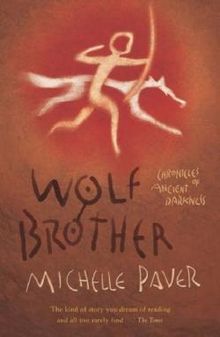 Rocks and soils What do Christians learn from the creation story 6 - 8 What do Christians learn from the creation story 6 - 8Changes in Britain from the stoneage to the Iron Age- Hunter Gathers - Timeline- everyday life- impact of weather and climate on human activity - Bronze age  and changes that new thechnology brought to human activity- Iron age reasons for the development of hill fort tribes. Why did communities organise themselves in this way.Physical charateristics of Britain then and now Topography of Britian – hills, mountains rivrer – map skillsTypes of SettlementLand use3.1 – We are programmers Programming an animation.Cave painting – using colours to make prints. Experimenting with different media. Cave painting – using colours to make prints. Experimenting with different media. Sing in tune. Perform simple melodic and rhythmic parts. Improvise repeated patterns. Beginning to understand the importance of pronouncing the words in a song well. Start to show control in voice. Perform with confidence.Sing in tune. Perform simple melodic and rhythmic parts. Improvise repeated patterns. Beginning to understand the importance of pronouncing the words in a song well. Start to show control in voice. Perform with confidence.Bench ballPositivePositiveNumbersGreetingsChristmasAutumn 2How has Britain’s climate and topography affected human activity from the stone age to the iron age?How has Britain’s climate and topography affected human activity from the stone age to the iron age?Portals to the past visit into school – Ancient Britain History workshopThe four operations The four operations light What are the deeper meaning of festivals  6 - 8What are the deeper meaning of festivals  6 - 8Changes in Britain from the stoneage to the Iron Age- Hunter Gathers - Timeline- everyday life- impact of weather and climate on human activity - Bronze age  and changes that new thechnology brought to human activity- Iron age reasons for the development of hill fort tribes. Why did communities organise themselves in this way.Physical charateristics of Britain then and now Topography of Britian – hills, mountains rivrer – map skillsTypes of SettlementLand use3.2 – We are bug findersFinding and correcting Bugs in systemsFood – cook iron age bread and stew using the fire pit (Forest School Practitioner)Food – cook iron age bread and stew using the fire pit (Forest School Practitioner)To compose music that combines musical elements. Carefully choose sounds to achieve an effect. Create short musical patterns with long and short sequences and rhythmic phrases.To compose music that combines musical elements. Carefully choose sounds to achieve an effect. Create short musical patterns with long and short sequences and rhythmic phrases.Netball Resilient Resilient QuestionsNumbers revisionSpelling wordsSpring 1How has Britain’s climate and topography affected human activity from the stone age to the iron age?How has Britain’s climate and topography affected human activity from the stone age to the iron age?Mysterious objects found in a dig – man in the bog etc..Multiplication and divisionFractionsMultiplication and divisionFractions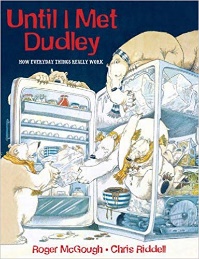 Animals and humans movement and growthWhat kind of world did Jesus want 6 – 8What kind of world did Jesus want 6 – 8Changes in Britain from the stoneage to the Iron Age- Hunter Gathers - Timeline- everyday life- impact of weather and climate on human activity - Bronze age  and changes that new thechnology brought to human activity- Iron age reasons for the development of hill fort tribes. Why did communities organise themselves in this way.Physical charateristics of Britain then and now Topography of Britian – hills, mountains rivrer – map skillsTypes of SettlementLand use3.3 – We are presenters Videoing performanceDesigning and Building a hillfortUses stimuli to create simple 2D and 3D images using a variety of tools and materials Is able to recreate a 2D image in a 3D piece.Designing and Building a hillfortUses stimuli to create simple 2D and 3D images using a variety of tools and materials Is able to recreate a 2D image in a 3D piece.Types of music and composersTo notice and explore the way sounds can be combined and used expressively. Listen to different types of composers and musicians.Types of music and composersTo notice and explore the way sounds can be combined and used expressively. Listen to different types of composers and musicians.HockeyProblem solverProblem solverColoursSpelling wordsSpring 2How has Britain’s climate and topography affected human activity from the stone age to the iron age?How has Britain’s climate and topography affected human activity from the stone age to the iron age? Trip to Nell Bank - OrienteeringFractionsPlace valueFour operationsFractionsPlace valueFour operations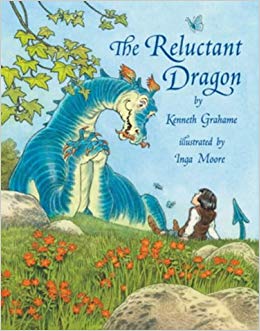 Why do Christians name the day Jesus died “Good Friday” 4 - 6Why do Christians name the day Jesus died “Good Friday” 4 - 6Changes in Britain from the stoneage to the Iron Age- Hunter Gathers - Timeline- everyday life- impact of weather and climate on human activity - Bronze age  and changes that new thechnology brought to human activity- Iron age reasons for the development of hill fort tribes. Why did communities organise themselves in this way.Physical charateristics of Britain then and now Topography of Britian – hills, mountains rivrer – map skillsTypes of SettlementLand use3.4 – We are network engineers Making a presentation a – VlogLandscape drawing and painting using different mediaLandscape drawing and painting using different mediacontinuedcontinuedGymnastics/dance/aerobicsreflectivereflectiveFoodEasterSpelling wordsSummer 1How did the British landscape impact on the Roman invasion and how did the Romans impact on Britain and the British?How did the British landscape impact on the Roman invasion and how did the Romans impact on Britain and the British?Trip to Murton Park FractionsShapeFour operationsFractionsShapeFour operations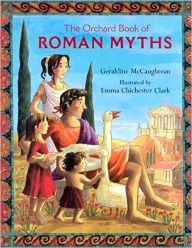 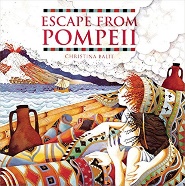 Forces – magnets When  Jesus left what was next 6 - 8When  Jesus left what was next 6 - 8The Roman Empire and its impact on BritiainTypes of settlement Land UseVolcanoes3.5 – We are communicatorsCommunicating safely on the internetCollage and mosaic using roman art as a starting point.Collage and mosaic using roman art as a starting point.Develop an understanding of the history of music. Describe the different purposes of music throughout history and in other cultures. Understand that the sense of occasion affects the performance. Develop an understanding of the history of music. Describe the different purposes of music throughout history and in other cultures. Understand that the sense of occasion affects the performance. Cricket and AthleticsmotivatedmotivatedDays of the weekKnown vocabulary reinforcementSpellingSummer 2How did the British landscape impact on the Roman invasion and how did the Romans impact on Britain and the British?How did the British landscape impact on the Roman invasion and how did the Romans impact on Britain and the British?Trip to Murton Park Place valueGeometryTimePlace valueGeometryTimePlantsWhen  Jesus left what was next 6 - 8When  Jesus left what was next 6 - 8The Roman Empire and its impact on BritiainTypes of settlement Land UseVolcanoes3.6 – We are opinion pollstersCollecting and analysing dataCollage and mosaic using roman art as a starting point.Collage and mosaic using roman art as a starting point.Appreciate and understand a wide range of live and recorded music. Begin to recognise and identify instruments being played. Comment on likes and dislikes. Recognise how musical elements can be used together to compose music. Appreciate and understand a wide range of live and recorded music. Begin to recognise and identify instruments being played. Comment on likes and dislikes. Recognise how musical elements can be used together to compose music. RoundersindependentindependentMonths of the yearKnown vocabulary reinforcementThe Big Question for Year 4:  Are we stronger if we are together?Children will demonstrate knowledge and awareness of how our country is composed of the coming together of peoples of different countries, cultures, backgrounds, ideas and belief systems. They will understand that over time there have been patterns of movement in and out of the British Isles. They will understand the unique elements that they, and others around them bring to the building of modern Britain. The Big Question for Year 4:  Are we stronger if we are together?Children will demonstrate knowledge and awareness of how our country is composed of the coming together of peoples of different countries, cultures, backgrounds, ideas and belief systems. They will understand that over time there have been patterns of movement in and out of the British Isles. They will understand the unique elements that they, and others around them bring to the building of modern Britain. The Big Question for Year 4:  Are we stronger if we are together?Children will demonstrate knowledge and awareness of how our country is composed of the coming together of peoples of different countries, cultures, backgrounds, ideas and belief systems. They will understand that over time there have been patterns of movement in and out of the British Isles. They will understand the unique elements that they, and others around them bring to the building of modern Britain. The Big Question for Year 4:  Are we stronger if we are together?Children will demonstrate knowledge and awareness of how our country is composed of the coming together of peoples of different countries, cultures, backgrounds, ideas and belief systems. They will understand that over time there have been patterns of movement in and out of the British Isles. They will understand the unique elements that they, and others around them bring to the building of modern Britain. The Big Question for Year 4:  Are we stronger if we are together?Children will demonstrate knowledge and awareness of how our country is composed of the coming together of peoples of different countries, cultures, backgrounds, ideas and belief systems. They will understand that over time there have been patterns of movement in and out of the British Isles. They will understand the unique elements that they, and others around them bring to the building of modern Britain. The Big Question for Year 4:  Are we stronger if we are together?Children will demonstrate knowledge and awareness of how our country is composed of the coming together of peoples of different countries, cultures, backgrounds, ideas and belief systems. They will understand that over time there have been patterns of movement in and out of the British Isles. They will understand the unique elements that they, and others around them bring to the building of modern Britain. The Big Question for Year 4:  Are we stronger if we are together?Children will demonstrate knowledge and awareness of how our country is composed of the coming together of peoples of different countries, cultures, backgrounds, ideas and belief systems. They will understand that over time there have been patterns of movement in and out of the British Isles. They will understand the unique elements that they, and others around them bring to the building of modern Britain. The Big Question for Year 4:  Are we stronger if we are together?Children will demonstrate knowledge and awareness of how our country is composed of the coming together of peoples of different countries, cultures, backgrounds, ideas and belief systems. They will understand that over time there have been patterns of movement in and out of the British Isles. They will understand the unique elements that they, and others around them bring to the building of modern Britain. The Big Question for Year 4:  Are we stronger if we are together?Children will demonstrate knowledge and awareness of how our country is composed of the coming together of peoples of different countries, cultures, backgrounds, ideas and belief systems. They will understand that over time there have been patterns of movement in and out of the British Isles. They will understand the unique elements that they, and others around them bring to the building of modern Britain. The Big Question for Year 4:  Are we stronger if we are together?Children will demonstrate knowledge and awareness of how our country is composed of the coming together of peoples of different countries, cultures, backgrounds, ideas and belief systems. They will understand that over time there have been patterns of movement in and out of the British Isles. They will understand the unique elements that they, and others around them bring to the building of modern Britain. The Big Question for Year 4:  Are we stronger if we are together?Children will demonstrate knowledge and awareness of how our country is composed of the coming together of peoples of different countries, cultures, backgrounds, ideas and belief systems. They will understand that over time there have been patterns of movement in and out of the British Isles. They will understand the unique elements that they, and others around them bring to the building of modern Britain. The Big Question for Year 4:  Are we stronger if we are together?Children will demonstrate knowledge and awareness of how our country is composed of the coming together of peoples of different countries, cultures, backgrounds, ideas and belief systems. They will understand that over time there have been patterns of movement in and out of the British Isles. They will understand the unique elements that they, and others around them bring to the building of modern Britain. The Big Question for Year 4:  Are we stronger if we are together?Children will demonstrate knowledge and awareness of how our country is composed of the coming together of peoples of different countries, cultures, backgrounds, ideas and belief systems. They will understand that over time there have been patterns of movement in and out of the British Isles. They will understand the unique elements that they, and others around them bring to the building of modern Britain. The Big Question for Year 4:  Are we stronger if we are together?Children will demonstrate knowledge and awareness of how our country is composed of the coming together of peoples of different countries, cultures, backgrounds, ideas and belief systems. They will understand that over time there have been patterns of movement in and out of the British Isles. They will understand the unique elements that they, and others around them bring to the building of modern Britain. The Big Question for Year 4:  Are we stronger if we are together?Children will demonstrate knowledge and awareness of how our country is composed of the coming together of peoples of different countries, cultures, backgrounds, ideas and belief systems. They will understand that over time there have been patterns of movement in and out of the British Isles. They will understand the unique elements that they, and others around them bring to the building of modern Britain. The Big Question for Year 4:  Are we stronger if we are together?Children will demonstrate knowledge and awareness of how our country is composed of the coming together of peoples of different countries, cultures, backgrounds, ideas and belief systems. They will understand that over time there have been patterns of movement in and out of the British Isles. They will understand the unique elements that they, and others around them bring to the building of modern Britain. The Big Question for Year 4:  Are we stronger if we are together?Children will demonstrate knowledge and awareness of how our country is composed of the coming together of peoples of different countries, cultures, backgrounds, ideas and belief systems. They will understand that over time there have been patterns of movement in and out of the British Isles. They will understand the unique elements that they, and others around them bring to the building of modern Britain. Gather Us TogetherO God, Gather together as oneThose who believe in peace.Gather together as oneThose who believe in justiceGather together as oneThose who believe in love.Gather Us TogetherO God, Gather together as oneThose who believe in peace.Gather together as oneThose who believe in justiceGather together as oneThose who believe in love.Gather Us TogetherO God, Gather together as oneThose who believe in peace.Gather together as oneThose who believe in justiceGather together as oneThose who believe in love.Gather Us TogetherO God, Gather together as oneThose who believe in peace.Gather together as oneThose who believe in justiceGather together as oneThose who believe in love.Gather Us TogetherO God, Gather together as oneThose who believe in peace.Gather together as oneThose who believe in justiceGather together as oneThose who believe in love.Gather Us TogetherO God, Gather together as oneThose who believe in peace.Gather together as oneThose who believe in justiceGather together as oneThose who believe in love.Gather Us TogetherO God, Gather together as oneThose who believe in peace.Gather together as oneThose who believe in justiceGather together as oneThose who believe in love.Gather Us TogetherO God, Gather together as oneThose who believe in peace.Gather together as oneThose who believe in justiceGather together as oneThose who believe in love.Gather Us TogetherO God, Gather together as oneThose who believe in peace.Gather together as oneThose who believe in justiceGather together as oneThose who believe in love.Gather Us TogetherO God, Gather together as oneThose who believe in peace.Gather together as oneThose who believe in justiceGather together as oneThose who believe in love.Gather Us TogetherO God, Gather together as oneThose who believe in peace.Gather together as oneThose who believe in justiceGather together as oneThose who believe in love.Gather Us TogetherO God, Gather together as oneThose who believe in peace.Gather together as oneThose who believe in justiceGather together as oneThose who believe in love.Gather Us TogetherO God, Gather together as oneThose who believe in peace.Gather together as oneThose who believe in justiceGather together as oneThose who believe in love.Gather Us TogetherO God, Gather together as oneThose who believe in peace.Gather together as oneThose who believe in justiceGather together as oneThose who believe in love.Gather Us TogetherO God, Gather together as oneThose who believe in peace.Gather together as oneThose who believe in justiceGather together as oneThose who believe in love.Gather Us TogetherO God, Gather together as oneThose who believe in peace.Gather together as oneThose who believe in justiceGather together as oneThose who believe in love.Gather Us TogetherO God, Gather together as oneThose who believe in peace.Gather together as oneThose who believe in justiceGather together as oneThose who believe in love.TermTheme -Topic Theme -Topic Learning Experience MathsReadingWriting FocusScienceREHistory/ GeorgaphyComputingArtDTMusic PEBASE (PHSCE)]Learning behaviours/Christian values British ValuesMFLLa Jolie RondeAutumn 1 Autumn 1 What did the Anglo-Saxons bring to Britain?Ryedale Folk MuseumNorthern Forge – Anglo-Saxon visitorShapePlace valueAddition and subtraction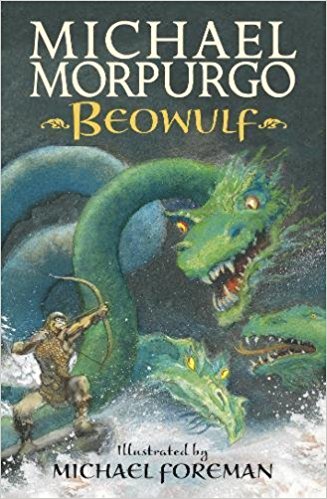 HabitatsWhat is it like to follow God?Roman withdrawalScots invadeAnglo-Saxon invasions, settlements and kingdoms, art and culture4.1 – We are  software developers – children develop their own simple educational gameString music – reading and playing music using guitarsBall GamesNetball/BasketballRisk-takersPositiveMotivatedHopeServiceTrustColoursParts of the bodyAdjectivesspellingAutumn 2Autumn 2What did the Anglo-Saxons bring to Britain?Ryedale Folk MuseumNorthern Forge – Anglo-Saxon visitorThe four operations Diet and digestionWhat is the trinity?Roman withdrawalScots invadeAnglo-Saxon invasions, settlements and kingdoms, art and culture4.2 – We are toy designersChildren plan, design, program, test and evaluate an interactive toyStained glass – Christmas ArtChildren will design a toy for Christmas, making sure it is functional and appealing to a chosen audienceString music – reading and playing music using guitarsGymnasticsIndependentCreativeResilientHopeThankfulnessPeaceQuestionsZoo animalsChristmasSpring 1Spring 1What did the Vikings bring to Anglo-Saxon Britain?Archery(Jorvik Centre)Multiplication and divisionFractionsStates of matterWhy do Christians name the day Jesus died “Good Friday”?(Island nation?)Viking invasionViking farmers and settlersLocal history study - York4.3 – We are MusiciansChildren produce digital music and share their composition with their peersWeaving and other textile work linked to our Anglo Saxon workString music – reading and playing music using guitarsDanceCuriousKind and caringHonestCompassionServiceForgivenessVerbs(etre)Spring 2Spring 2What did the Vikings bring to Anglo-Saxon Britain?Archery(Jorvik Centre)FractionsPlace valueFour operationsElectricityHow and why do believers show their commitments during the journey of life?(Island nation?)Viking invasionViking farmers and settlersLocal history study - York4.4 –We are HTML editorsChildren create webpages and use HTML code to do thisString music – reading and playing music using guitarsSwimmingArcheryConfidentProblem solversResilientEnduranceThankfulnessPeaceReceptive vocabulary through songEasterSummer 1Summer 1How have the cities of York and New York been shaped by people coming together?FractionsShapeFour operationsWhat does it mean to be a Sikh in Britain today?Local history study of York (focus on patterns of settlement)Understanding similarities and differences through the study of human physical geographyFocus on impact of immigration and diversity in both cities 4.5 – We are co-authorsChildren will plan, write, edit and improve a Wikipedia entrySketching city scape as stimulus3D work – plan, design, make (building for Viking York or New York)Study of an architectSketching city scape as stimulus3D work – plan, design, make (building for Viking York or New York)Study of an architectString music – reading and playing music using guitarsSwimming IndependentPositiveMotivated CompassionHope Justice French story language Recognising nouns and verbsSummer 2Summer 2How have the cities of York and New York been shaped by people coming together?Place valueGeometryTimeSoundWhat does it mean to be a Sikh in Britain today?Local history study of York (focus on patterns of settlement)Understanding similarities and differences through the study of human physical geographyFocus on impact of immigration and diversity in both cities 4.6 –We are meteorologistsChildren will use data-logging to record and monitor different forms of weatherThey will then prepare and present their own TV-style weather forecastSketching city scape as stimulus3D work – plan, design, make (building for Viking York or New York)Study of an architectSketching city scape as stimulus3D work – plan, design, make (building for Viking York or New York)Study of an architectString music – reading and playing music using guitarsSwimming 
AthleticsResilientReflectiveKind and caring JusticeForgivenessTrust PetsSingle and pluralFollowing a textThe Big Question for Year 5:  How can people come together to shape the world around them? Children will have knowledge and awareness of how they are connected to the people around them and beyond. They will know how people across time, place and culture, have  come together to create movements that have shaped the world. They will understand how they too, can be part of the process of change in the world today. The Big Question for Year 5:  How can people come together to shape the world around them? Children will have knowledge and awareness of how they are connected to the people around them and beyond. They will know how people across time, place and culture, have  come together to create movements that have shaped the world. They will understand how they too, can be part of the process of change in the world today. The Big Question for Year 5:  How can people come together to shape the world around them? Children will have knowledge and awareness of how they are connected to the people around them and beyond. They will know how people across time, place and culture, have  come together to create movements that have shaped the world. They will understand how they too, can be part of the process of change in the world today. The Big Question for Year 5:  How can people come together to shape the world around them? Children will have knowledge and awareness of how they are connected to the people around them and beyond. They will know how people across time, place and culture, have  come together to create movements that have shaped the world. They will understand how they too, can be part of the process of change in the world today. The Big Question for Year 5:  How can people come together to shape the world around them? Children will have knowledge and awareness of how they are connected to the people around them and beyond. They will know how people across time, place and culture, have  come together to create movements that have shaped the world. They will understand how they too, can be part of the process of change in the world today. The Big Question for Year 5:  How can people come together to shape the world around them? Children will have knowledge and awareness of how they are connected to the people around them and beyond. They will know how people across time, place and culture, have  come together to create movements that have shaped the world. They will understand how they too, can be part of the process of change in the world today. The Big Question for Year 5:  How can people come together to shape the world around them? Children will have knowledge and awareness of how they are connected to the people around them and beyond. They will know how people across time, place and culture, have  come together to create movements that have shaped the world. They will understand how they too, can be part of the process of change in the world today. The Big Question for Year 5:  How can people come together to shape the world around them? Children will have knowledge and awareness of how they are connected to the people around them and beyond. They will know how people across time, place and culture, have  come together to create movements that have shaped the world. They will understand how they too, can be part of the process of change in the world today. The Big Question for Year 5:  How can people come together to shape the world around them? Children will have knowledge and awareness of how they are connected to the people around them and beyond. They will know how people across time, place and culture, have  come together to create movements that have shaped the world. They will understand how they too, can be part of the process of change in the world today. The Big Question for Year 5:  How can people come together to shape the world around them? Children will have knowledge and awareness of how they are connected to the people around them and beyond. They will know how people across time, place and culture, have  come together to create movements that have shaped the world. They will understand how they too, can be part of the process of change in the world today. The Big Question for Year 5:  How can people come together to shape the world around them? Children will have knowledge and awareness of how they are connected to the people around them and beyond. They will know how people across time, place and culture, have  come together to create movements that have shaped the world. They will understand how they too, can be part of the process of change in the world today. The Big Question for Year 5:  How can people come together to shape the world around them? Children will have knowledge and awareness of how they are connected to the people around them and beyond. They will know how people across time, place and culture, have  come together to create movements that have shaped the world. They will understand how they too, can be part of the process of change in the world today. The Big Question for Year 5:  How can people come together to shape the world around them? Children will have knowledge and awareness of how they are connected to the people around them and beyond. They will know how people across time, place and culture, have  come together to create movements that have shaped the world. They will understand how they too, can be part of the process of change in the world today. The Big Question for Year 5:  How can people come together to shape the world around them? Children will have knowledge and awareness of how they are connected to the people around them and beyond. They will know how people across time, place and culture, have  come together to create movements that have shaped the world. They will understand how they too, can be part of the process of change in the world today. The Big Question for Year 5:  How can people come together to shape the world around them? Children will have knowledge and awareness of how they are connected to the people around them and beyond. They will know how people across time, place and culture, have  come together to create movements that have shaped the world. They will understand how they too, can be part of the process of change in the world today. The Big Question for Year 5:  How can people come together to shape the world around them? Children will have knowledge and awareness of how they are connected to the people around them and beyond. They will know how people across time, place and culture, have  come together to create movements that have shaped the world. They will understand how they too, can be part of the process of change in the world today. The Big Question for Year 5:  How can people come together to shape the world around them? Children will have knowledge and awareness of how they are connected to the people around them and beyond. They will know how people across time, place and culture, have  come together to create movements that have shaped the world. They will understand how they too, can be part of the process of change in the world today. Year 5 Prayer:Gather Us TogetherO God, Gather together as oneThose who believe in peace.Gather together as onethose who believe in justice.Gather together as one Those who believe in love.Year 5 Prayer:Gather Us TogetherO God, Gather together as oneThose who believe in peace.Gather together as onethose who believe in justice.Gather together as one Those who believe in love.Year 5 Prayer:Gather Us TogetherO God, Gather together as oneThose who believe in peace.Gather together as onethose who believe in justice.Gather together as one Those who believe in love.Year 5 Prayer:Gather Us TogetherO God, Gather together as oneThose who believe in peace.Gather together as onethose who believe in justice.Gather together as one Those who believe in love.Year 5 Prayer:Gather Us TogetherO God, Gather together as oneThose who believe in peace.Gather together as onethose who believe in justice.Gather together as one Those who believe in love.Year 5 Prayer:Gather Us TogetherO God, Gather together as oneThose who believe in peace.Gather together as onethose who believe in justice.Gather together as one Those who believe in love.Year 5 Prayer:Gather Us TogetherO God, Gather together as oneThose who believe in peace.Gather together as onethose who believe in justice.Gather together as one Those who believe in love.Year 5 Prayer:Gather Us TogetherO God, Gather together as oneThose who believe in peace.Gather together as onethose who believe in justice.Gather together as one Those who believe in love.Year 5 Prayer:Gather Us TogetherO God, Gather together as oneThose who believe in peace.Gather together as onethose who believe in justice.Gather together as one Those who believe in love.Year 5 Prayer:Gather Us TogetherO God, Gather together as oneThose who believe in peace.Gather together as onethose who believe in justice.Gather together as one Those who believe in love.For the GovernmentDear God,Guide those who govern this country.May they make wise choices.May they bear in mind the needs ofyoung and old, rich and poor, men andwomen, people born in this country and those from overseas. May their decisions help everyone to livetheir lives usefully, happily, and at peaceWith one another.For the GovernmentDear God,Guide those who govern this country.May they make wise choices.May they bear in mind the needs ofyoung and old, rich and poor, men andwomen, people born in this country and those from overseas. May their decisions help everyone to livetheir lives usefully, happily, and at peaceWith one another.For the GovernmentDear God,Guide those who govern this country.May they make wise choices.May they bear in mind the needs ofyoung and old, rich and poor, men andwomen, people born in this country and those from overseas. May their decisions help everyone to livetheir lives usefully, happily, and at peaceWith one another.For the GovernmentDear God,Guide those who govern this country.May they make wise choices.May they bear in mind the needs ofyoung and old, rich and poor, men andwomen, people born in this country and those from overseas. May their decisions help everyone to livetheir lives usefully, happily, and at peaceWith one another.For the GovernmentDear God,Guide those who govern this country.May they make wise choices.May they bear in mind the needs ofyoung and old, rich and poor, men andwomen, people born in this country and those from overseas. May their decisions help everyone to livetheir lives usefully, happily, and at peaceWith one another.For the GovernmentDear God,Guide those who govern this country.May they make wise choices.May they bear in mind the needs ofyoung and old, rich and poor, men andwomen, people born in this country and those from overseas. May their decisions help everyone to livetheir lives usefully, happily, and at peaceWith one another.For the GovernmentDear God,Guide those who govern this country.May they make wise choices.May they bear in mind the needs ofyoung and old, rich and poor, men andwomen, people born in this country and those from overseas. May their decisions help everyone to livetheir lives usefully, happily, and at peaceWith one another.TermTheme  Learning Experience MathsReadingWriting FocusScienceREHistory/ GeorgaphyComputingComputingArt / DTMusicPEMFLFrenchBASE (PHSCE)]Learning behaviours/Christian values British ValuesAutumn 1 How has ancient Greece helped to shape the modern Western World ?Where in the world is Greece?City Museum tripShapePlace valueAddition and subtraction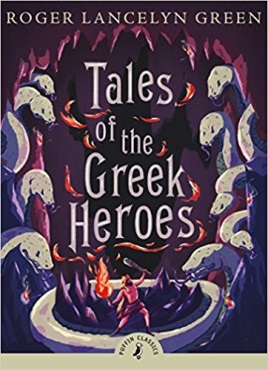 Greek Myths Earth and space including Greek beliefs and how these developed from flat Earth to Thales, Herodotus, Aristarchus, Eratosthenes.What will make our city/town/village a more respectful place?Ancient Greece Focus on systems of government comparing Athens and Sparta. How has ancient Greece influenced the modern world?Greece as a European country  - location , physical features 5.1 – We are game developers-pupils can create their own computer games. 5.1 – We are game developers-pupils can create their own computer games. Greek influence on art and artists – Plato (imitation of life) and Aristotle (representation of essence). Reniesance artArt of RubenIn the home e.g. wedgewoodDT - Pulleys and link to ancienct Greece and Archimedes. What did the Grreks use mechanismas for? Design and make a mechanism that would have been useful to Greeks Children will be learning to play guitars. Swimming Asking directionsDays of the week and times in the dayChristmasWhat makes me, me?Looking at our actions and how they impact on those around us.Looking how our community helps us. Autumn 2How has ancient Greece helped to shape the modern Western World ?Where in the world is Greece?The four operations 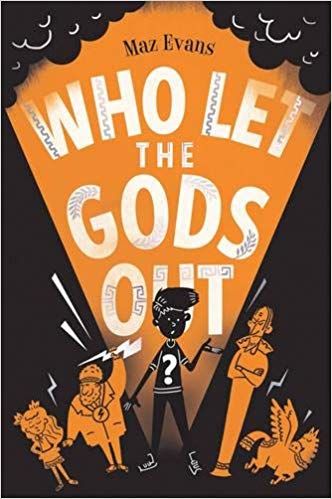 Forces  - including ancient Greek science that is still relevant today.Incarnation- Was Jesus the messiah?Ancient Greece Focus on systems of government comparing Athens and Sparta. How has ancient Greece influenced the modern world?Greece as a European country  - location , physical features 5.2 – We are cryptographers5.2 – We are cryptographersGreek influence on art and artists – Plato (imitation of life) and Aristotle (representation of essence). Reniesance artArt of RubenIn the home e.g. wedgewoodDT - Pulleys and link to ancienct Greece and Archimedes. What did the Grreks use mechanismas for? Design and make a mechanism that would have been useful to Greeks Children will be learning to play guitars.SwimmingAsking directionsDays of the week and times in the dayChristmasWhy is my opinion important? Spring 1How has the sufferage movement shaped our country since 1066?Multiplication and divisionFractions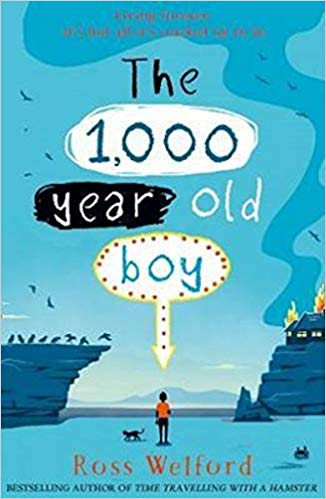 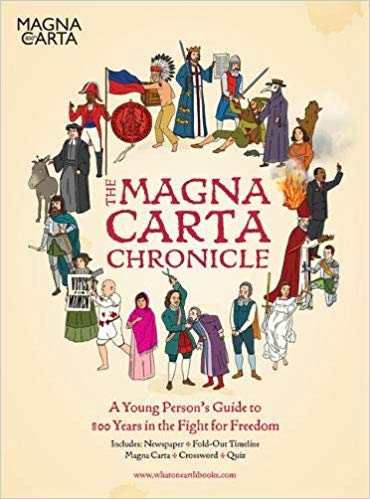 British Library short films explaining the Magna Carta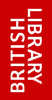 Argument and discussionAnimals – human and animal development (block as an off timetable unit 2 – 3 days)What does it mean for Muslims to follow God? (block as an off timetable unit 2 – 3 days)A study of the development of British Government from 1066 to present day.Norman conquest, Magna Carta, Civil war, glorious revolution, Peterloo, 1832 reform bill, Ballot act, 1884 representation of the people Act,The sufferagettes, 1918, representation of the people, 1928 equal franchise act,1969 represntation of the people act.DT – Textiles Decorative works based on The Bayeux Tapestry depicting an episode in the development of British parliamentary democracy.Art – Humans – portraits, moving figures.Children will be learning to play guitars.SwimmingUnderstanding and giving opinionsSpring 2How has the sufferage movement shaped our country since 1066?FractionsPlace valueFour operationsBritish Library short films explaining the Magna CartaAnimals – human and animal development (block as an off timetable unit 2 – 3 days)Salvation-  What did Jesus do to save human beings?A study of the development of British Government from 1066 to present day.Norman conquest, Magna Carta, Civil war, glorious revolution, Peterloo, 1832 reform bill, Ballot act, 1884 representation of the people Act,The sufferagettes, 1918, representation of the people, 1928 equal franchise act,1969 represntation of the people act.5.3 – We are artists5.3 – We are artistsDT – Textiles Decorative works based on The Bayeux Tapestry depicting an episode in the development of British parliamentary democracy.Art – Humans – portraits, moving figures.Children will be learning to play guitars.Dance aerobicsDays of the week HobbiesEasterWhat would happen if I had no vote?Summer 1How is the movement for environmental change shaping our world?The DeepFractionsShapeFour operations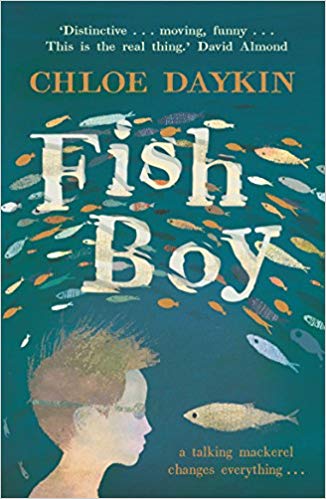 Living things and their habitatLifecycles of plants  etc.Properties and changes(two units in this half term – block time)Gospel- What would Jesus do?Human geography – use of natural resources – water.  The water cycle5.6- We are architects5.6- We are architectsWater – seascapes – colour – painting skillsChildren will be learning to play guitars.roundersFuture tenseMonths of the yearSummer 2How can we come together to shape our world?Place valueGeometryTime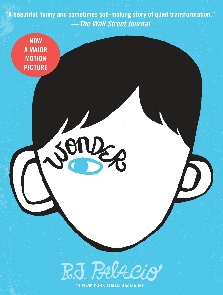 God- What does it mean if God is holy and loving?5.4 – We are web developers5.4 – We are web developersUsing Augies graduation as a starting point. Plan and create a celebration buffet for Y6 leavers. Children will be learning to play guitars.(Two Units this half term as no Art/DT in summer 1)athleticsThe Big Question for Year 6:  How can individual people shape the world around them? Children will have knowledge and awareness of who they are, their place in time, space and culture. They will know how people across time, place and culture, through courageous advocacy, have shaped the world. They will understand how they too, can shape the world around them.The Big Question for Year 6:  How can individual people shape the world around them? Children will have knowledge and awareness of who they are, their place in time, space and culture. They will know how people across time, place and culture, through courageous advocacy, have shaped the world. They will understand how they too, can shape the world around them.The Big Question for Year 6:  How can individual people shape the world around them? Children will have knowledge and awareness of who they are, their place in time, space and culture. They will know how people across time, place and culture, through courageous advocacy, have shaped the world. They will understand how they too, can shape the world around them.The Big Question for Year 6:  How can individual people shape the world around them? Children will have knowledge and awareness of who they are, their place in time, space and culture. They will know how people across time, place and culture, through courageous advocacy, have shaped the world. They will understand how they too, can shape the world around them.The Big Question for Year 6:  How can individual people shape the world around them? Children will have knowledge and awareness of who they are, their place in time, space and culture. They will know how people across time, place and culture, through courageous advocacy, have shaped the world. They will understand how they too, can shape the world around them.The Big Question for Year 6:  How can individual people shape the world around them? Children will have knowledge and awareness of who they are, their place in time, space and culture. They will know how people across time, place and culture, through courageous advocacy, have shaped the world. They will understand how they too, can shape the world around them.The Big Question for Year 6:  How can individual people shape the world around them? Children will have knowledge and awareness of who they are, their place in time, space and culture. They will know how people across time, place and culture, through courageous advocacy, have shaped the world. They will understand how they too, can shape the world around them.The Big Question for Year 6:  How can individual people shape the world around them? Children will have knowledge and awareness of who they are, their place in time, space and culture. They will know how people across time, place and culture, through courageous advocacy, have shaped the world. They will understand how they too, can shape the world around them.The Big Question for Year 6:  How can individual people shape the world around them? Children will have knowledge and awareness of who they are, their place in time, space and culture. They will know how people across time, place and culture, through courageous advocacy, have shaped the world. They will understand how they too, can shape the world around them.The Big Question for Year 6:  How can individual people shape the world around them? Children will have knowledge and awareness of who they are, their place in time, space and culture. They will know how people across time, place and culture, through courageous advocacy, have shaped the world. They will understand how they too, can shape the world around them.The Big Question for Year 6:  How can individual people shape the world around them? Children will have knowledge and awareness of who they are, their place in time, space and culture. They will know how people across time, place and culture, through courageous advocacy, have shaped the world. They will understand how they too, can shape the world around them.The Big Question for Year 6:  How can individual people shape the world around them? Children will have knowledge and awareness of who they are, their place in time, space and culture. They will know how people across time, place and culture, through courageous advocacy, have shaped the world. They will understand how they too, can shape the world around them.The Big Question for Year 6:  How can individual people shape the world around them? Children will have knowledge and awareness of who they are, their place in time, space and culture. They will know how people across time, place and culture, through courageous advocacy, have shaped the world. They will understand how they too, can shape the world around them.The Big Question for Year 6:  How can individual people shape the world around them? Children will have knowledge and awareness of who they are, their place in time, space and culture. They will know how people across time, place and culture, through courageous advocacy, have shaped the world. They will understand how they too, can shape the world around them.The Big Question for Year 6:  How can individual people shape the world around them? Children will have knowledge and awareness of who they are, their place in time, space and culture. They will know how people across time, place and culture, through courageous advocacy, have shaped the world. They will understand how they too, can shape the world around them.Year 6  PrayerGod grant me the serenity
to accept the things I cannot change; 
courage to change the things I can; 
and wisdom to know the difference.
Year 6  PrayerGod grant me the serenity
to accept the things I cannot change; 
courage to change the things I can; 
and wisdom to know the difference.
Year 6  PrayerGod grant me the serenity
to accept the things I cannot change; 
courage to change the things I can; 
and wisdom to know the difference.
Year 6  PrayerGod grant me the serenity
to accept the things I cannot change; 
courage to change the things I can; 
and wisdom to know the difference.
Year 6  PrayerGod grant me the serenity
to accept the things I cannot change; 
courage to change the things I can; 
and wisdom to know the difference.
Year 6  PrayerGod grant me the serenity
to accept the things I cannot change; 
courage to change the things I can; 
and wisdom to know the difference.
Year 6  PrayerGod grant me the serenity
to accept the things I cannot change; 
courage to change the things I can; 
and wisdom to know the difference.
Year 6  PrayerGod grant me the serenity
to accept the things I cannot change; 
courage to change the things I can; 
and wisdom to know the difference.
Year 6  PrayerGod grant me the serenity
to accept the things I cannot change; 
courage to change the things I can; 
and wisdom to know the difference.
Year 6  PrayerGod grant me the serenity
to accept the things I cannot change; 
courage to change the things I can; 
and wisdom to know the difference.
Year 6  PrayerGod grant me the serenity
to accept the things I cannot change; 
courage to change the things I can; 
and wisdom to know the difference.
Year 6  PrayerGod grant me the serenity
to accept the things I cannot change; 
courage to change the things I can; 
and wisdom to know the difference.
Year 6  PrayerGod grant me the serenity
to accept the things I cannot change; 
courage to change the things I can; 
and wisdom to know the difference.
Year 6  PrayerGod grant me the serenity
to accept the things I cannot change; 
courage to change the things I can; 
and wisdom to know the difference.
Year 6  PrayerGod grant me the serenity
to accept the things I cannot change; 
courage to change the things I can; 
and wisdom to know the difference.
TermTheme  Learning Experience MathsReadingScienceREHistory/ GeographyComputingArtDTMusic PEBASE (PHSCE)Learning behaviours/Christian values British ValuesAutumn 1 Who was Charles Darwin and how did he change the world?Place valueCalculationFractionsOrigins of the speciesDarwin’s letters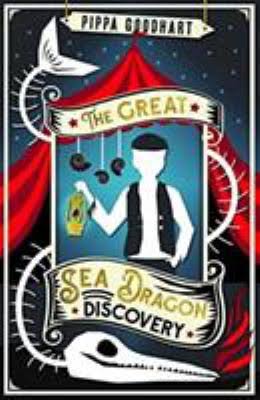 Evolution and inheritanceDarwin, Anning, WallaceU2.2 Creation and science: conflicting or complementary?Charles DarwinVictorian science and culture, including Christmas traditions.Local history - Ilkley Ilkley - compared to Rio De Janeiro including comparing Christmas traditionsWe are adventure gamersObservational drawing.Natural History drawings Darwin’s finchesRelief Printing from Natural history drawingsSamba music – drummingVictorian MusicalBadmintonCourageous advocacyAutumn 2Who was Charles Darwin and how did he change the world?Trip to IlkleyPlace valueCalculationFractionsOrigins of the speciesDarwin’s lettersU2.8 What Kind of King is JesusCharles DarwinVictorian science and culture, including Christmas traditions.Local history - Ilkley Ilkley - compared to Rio De Janeiro including comparing Christmas traditionsWe are computational thinkers‘The great wave’ – what Darwin may have seen aboard the H.M.S. Beagle – in the style of HokusaiMaking own drumsSamba music – drummingVictorian MusicalBasketball / benchballSpring 1How did Howard Carter change the world?Visitor to come into school acting as Lord CarnarvonFractionsDecimalsPercentagesAlgebraRatioPosition and direction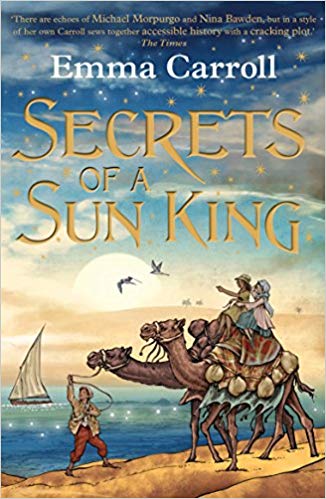 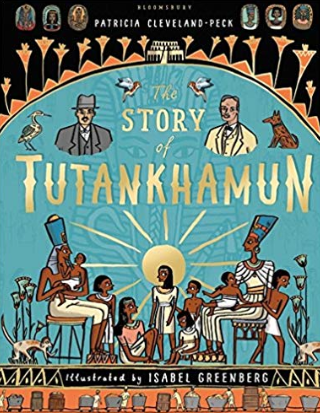 Animals including humans How does religion help people live through good times and bad?Ancient Egypt Rivers – the wharfe/ the NileBiomes - desertWe are advertisersCharanga website – create music in Egyptian theme.GymnasticsDirect action and being an activist‘Spring 2How did John Lloyd Stevens change the world?Visitor to come into school for a ‘Mayans day’FractionsDecimalsPercentagesAlgebraRatioPosition and directionAnimals and their habitatsU2.7 What difference does the resurrection make to ChristiansMayansBiomes - RainforestWe are network techniciansIn the context of Mayan and Egyptian art and architecture:Representing 3d shape in drawing and painting using shading, light and dark.Produce own 3D workFood tech - chocolateCharanga website – create music in Egyptian theme.FootballSummer 1How did Wiliam Wilberforce, Rosa Parks, Martin Luther King, Paul Stephenson, Floella Benjamin. Amelia Gentlemen and David Lammy Shape the world we live in?Visit to Bradford Town Hall – meet policy makers- discuss ways people can influence social justice.SATs revisionTimeProblem solving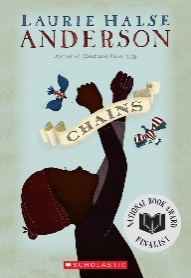 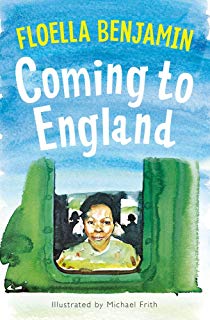 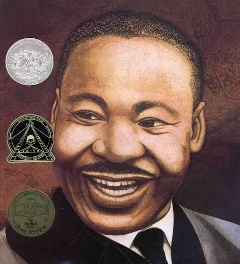 ElectricityU2.3 How can following God bring freedom and Justice?Changes in concepts of equality and social justice in employment and race  since 1066 Serfdom – the slave trade – modern day – WindrushWe are publishersSocial Justice in Arte.g. Banksy, William Morris, Children investigate artists and produce work in the stlye of …AthleticsSummer 2How did Wiliam Wilberforce, Rosa Parks, Martin Luther King, Paul Stephenson, Floella Benjamin. Amelia Gentlemen and David Lammy Shape the world we live in?LittondaleSATs revisionTimeProblem solvingElectricityPilgrimageChanges in concepts of equality and social justice in employment and race  since 1066 Serfdom – the slave trade – modern day – WindrushWe are travel writersSocial Justice in Arte.g. Banksy, William Morris, Children investigate artists and produce work in the stlye of …Use of textiles in social justice and  protest movements e.g. ‘Kick it Out’ Children create textile bannersCreate and perform our own songsCricket / rounders